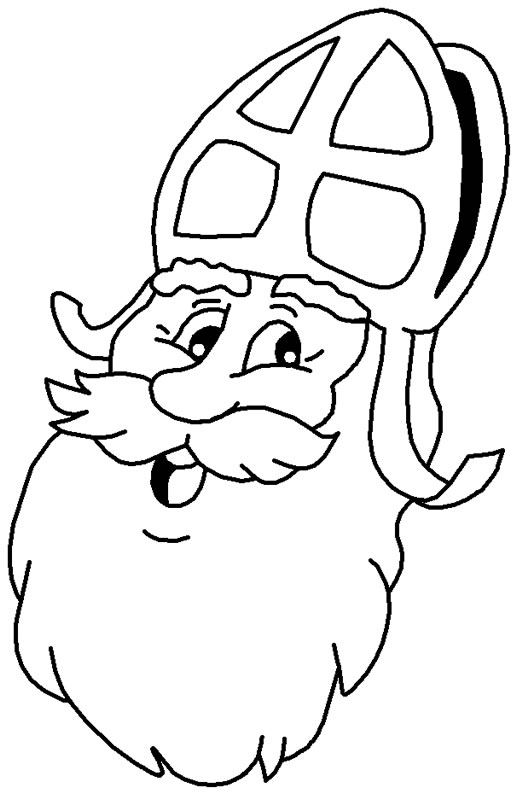 NAAM___________________________________________________ LEEFTIJD______________JAAR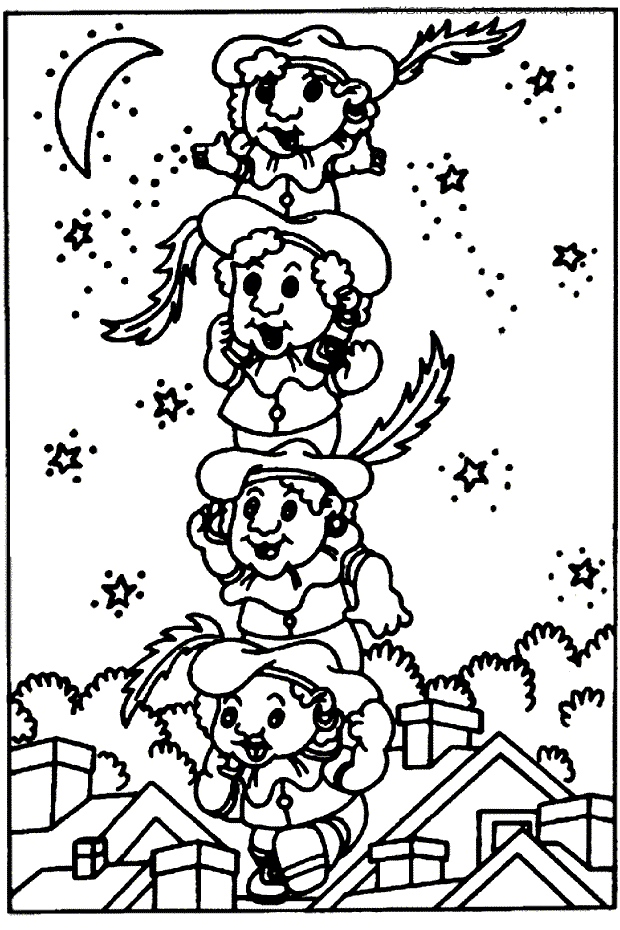 NAAM___________________________________________________ LEEFTIJD______________JAAR

NAAM___________________________________________________ LEEFTIJD______________JAAR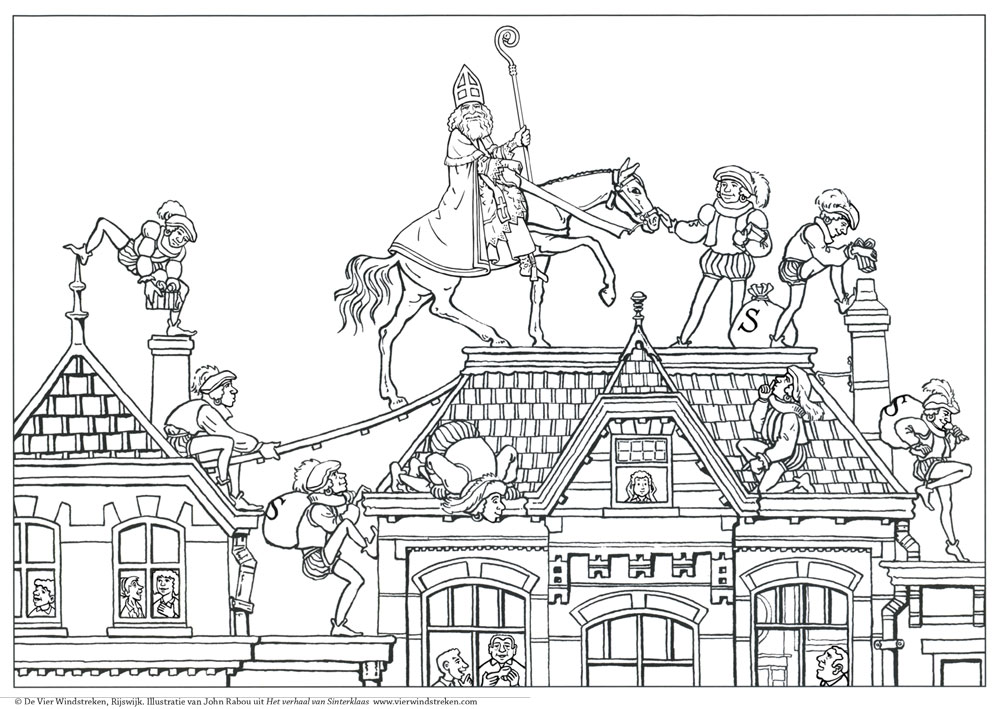 